Nafn: ___________________________________                    Lestu öll orðin þrisvar.                             
 
og   ekki   og   ekki                             Taktu tímann
                                                  
Ari á ís og ás.                                          1. __________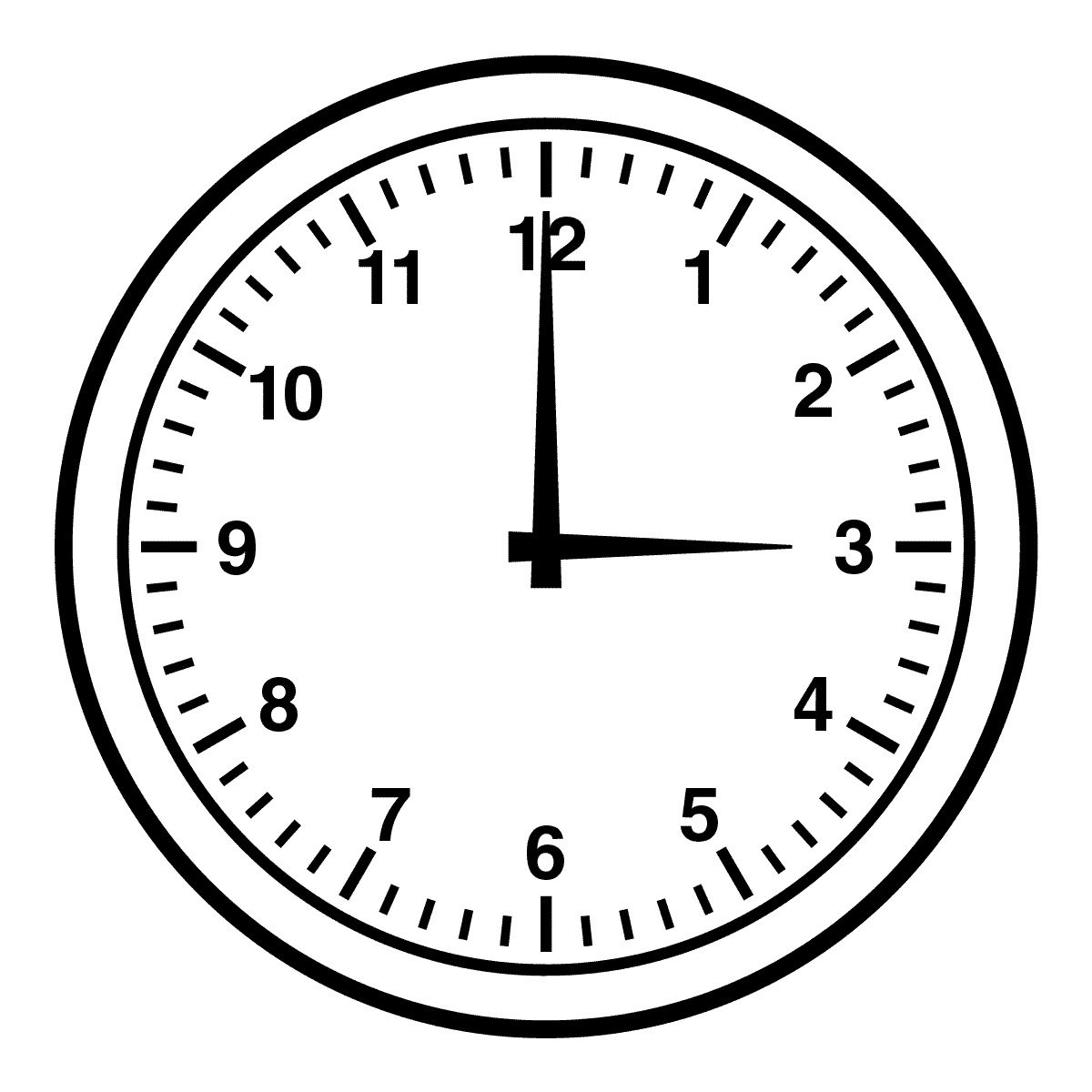 Lási á ekki ís.                                          2. __________Rósa á ekki ás.                                        3. __________ Ása sá rós og sól.Óli sá síli í á.Sísí sá ekki ál í á.                   Hvaða tími var bestur? ______